                                                         AGRUPAMENTO DE ESCOLAS N.º2 DE ABRANTES                               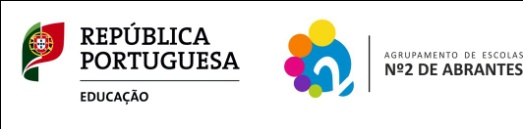 PLANIFICAÇÃO ANUAL DA DISCIPLINA DE MATEMÁTICA7.º ANO DE ESCOLARIDADE 2016/2017Aulas PrevistasAulas PrevistasPeríodos EscolaresDomínios/Conteúdos programáticosDomínios/Conteúdos programáticosPara Lecionação de ConteúdosPara Avaliação1º PeríodoInício: 15 set. 2016Termo:16 dez. 2016Revisões de conceitos e conteúdos de 2º CEBDomínio: Números e operações/ÁlgebraNúmeros racionais e expressões algébricas- Simétrico da soma e da diferença de racionais;- Extensão da multiplicação a todos os racionais;- Extensão da divisão ao caso em que o dividendo é um racional qualquer e o divisor um racional não nulo;-Extensão a Q das propriedades das propriedades associativa e comutativa da adição e da multiplicação e da propriedade distributiva da multiplicação em relação à adição e à subtração;-Extensão a Q das regras de cálculo do inverso de produtos e quocientes e do produto e do quociente de quocientes;-Extensão a Q da definição e propriedades das potências de expoente natural, potência do simétrico de um número;-Simplificação e cálculo do valor de expressões numéricas; -Raízes quadradas e cúbicas.Domínio: Funções sequências e sucessõesFunções- Definir funções;-Operar com funções;-Definir função de proporcionalidade direta;-Resolução de problemas envolvendo funções de proporcionalidade direta.Revisões de conceitos e conteúdos de 2º CEBDomínio: Números e operações/ÁlgebraNúmeros racionais e expressões algébricas- Simétrico da soma e da diferença de racionais;- Extensão da multiplicação a todos os racionais;- Extensão da divisão ao caso em que o dividendo é um racional qualquer e o divisor um racional não nulo;-Extensão a Q das propriedades das propriedades associativa e comutativa da adição e da multiplicação e da propriedade distributiva da multiplicação em relação à adição e à subtração;-Extensão a Q das regras de cálculo do inverso de produtos e quocientes e do produto e do quociente de quocientes;-Extensão a Q da definição e propriedades das potências de expoente natural, potência do simétrico de um número;-Simplificação e cálculo do valor de expressões numéricas; -Raízes quadradas e cúbicas.Domínio: Funções sequências e sucessõesFunções- Definir funções;-Operar com funções;-Definir função de proporcionalidade direta;-Resolução de problemas envolvendo funções de proporcionalidade direta.4252442234417272616                                                                     Total de Aulas Previstas62 aulas62 aulasAulas PrevistasAulas PrevistasPeríodos EscolaresDomínios/Conteúdos programáticosDomínios/Conteúdos programáticosPara Lecionação de ConteúdosPara Avaliação2º PeríodoInício: 3 jan. 2017Termo: 4 abril. 2017Domínio: Funções, Sequencias e Sucessões- Definir sequências e sucessões;-Resolver problemas envolvendo sequências e sucessões e os respetivos termos gerais.Domínio: ÁlgebraEquações algébricas- Resolver equações do 1º grau;- Resolver problemas envolvendo equações lineares.Domínios: Geometria e MedidaAlfabeto grego, figuras geométricas-Conhecer o alfabeto grego;-Linhas poligonais e polígonos, classificar e construir quadriláteros;-Resolver problemas envolvendo congruências de triângulos e propriedades dos quadriláteros, podendo incluir demonstrações geométricas.Domínio: Funções, Sequencias e Sucessões- Definir sequências e sucessões;-Resolver problemas envolvendo sequências e sucessões e os respetivos termos gerais.Domínio: ÁlgebraEquações algébricas- Resolver equações do 1º grau;- Resolver problemas envolvendo equações lineares.Domínios: Geometria e MedidaAlfabeto grego, figuras geométricas-Conhecer o alfabeto grego;-Linhas poligonais e polígonos, classificar e construir quadriláteros;-Resolver problemas envolvendo congruências de triângulos e propriedades dos quadriláteros, podendo incluir demonstrações geométricas.826168824121214                                                                     Total de Aulas Previstas62 aulas62 aulasAulas PrevistasAulas PrevistasPeríodos EscolaresDomínios/Conteúdos programáticosPara Lecionação de ConteúdosPara Avaliação3º PeríodoInício: 19 abril 2017Termo:16 junho 2017Domínio: Geometria e medidaParalelismo, congruência e semelhança-Identificar e construir figuras congruentes e semelhantes;-Construir e reconhecer propriedades de homotetias;-Resolver problemas envolvendo semelhanças de triângulos e homotetias, podendo incluir demonstrações geométricas;-Medir comprimentos de segmentos de reta com diferentes unidades;-Calcular medidas de áreas de quadriláteros;-Relacionar perímetros e áreas de figuras semelhantes;-Resolver problemas envolvendo o cálculo de perímetros e áreas de figuras semelhantes.Domínios: Organização e tratamento de dadosMedidas de localização - Representar, tratar e analisar conjuntos de dados; -Resolver problemas envolvendo a análise de dados representados em tabelas de frequência, diagramas de caule-e-folhas, gráficos de barras e gráficos circulares.20224242410468                                                                     Total de Aulas Previstas38 aulas38 aulas